มหาวิทยาลัยแม่โจ้ 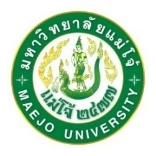 63 หมู่ 4 ต.หนองหาร อ.สันทราย จ.เชียงใหม่ 50290Tel. 053-873000  https://www.mju.ac.th/th/หนังสือรับรองการใช้ประโยชน์ผลงานวิจัยและนวัตกรรมของคณาจารย์ นักวิจัย นักวิชาการ จากหน่วยงานภายนอกข้าพเจ้า (นาย/นาง/นางสาว) ................................................................................................................................................ตำแหน่ง (ระดับผู้บริหารขององค์กร/หน่วยงาน) ..................................................................................................................ชื่อหน่วยงาน ........................................................................................................................................................................สถานที่ตั้ง .............................................................................................................................................................................เบอร์ติดต่อ ...........................................................................................................................................................................ขอรับรองว่าได้นำผลงานวิจัยและนวัตกรรม เรื่อง ..............................................................................................................................................................................................................................................................................................................
ซึ่งเป็นผลงานของ..................................................................................................................................................................สังกัด .................................................................................................มาใช้ประโยชน์ในองค์กร/หน่วยงาน ทางด้านต่อไปนี้(กรุณาทำเครื่องหมาย √ ในช่อง  และระบุรายละเอียดการนำไปใช้ประโยชน์ขององค์กร/หน่วยงานของท่าน) การใช้ประโยชน์เชิงนโยบาย (เช่น การนำไปประกอบเป็นข้อมูลการประกาศใช้กฎหมาย หรือกำหนดมาตรการ ระเบียบ กฎเกณฑ์ต่าง ๆ)  การใช้ประโยชน์เศรษฐกิจ (เช่น งานวิจัยเพื่อพัฒนาสิ่งประดิษฐ์ หรือผลิตภัณฑ์ที่ก่อให้เกิดรายได้ หรือการเพิ่มประสิทธิภาพการผลิต)  การใช้ประโยชน์เชิงสังคม (เช่น นำไปใช้ประโยชน์แก่สาธารณะชน ในเรื่องต่าง ๆ ที่ทำให้คุณภาพชีวิตและเศรษฐกิจดีขึ้น)  การใช้ประโยชน์เชิงวิชาการ (เช่น การอ้างอิงผลงานวิจัยที่มีการตีพิมพ์ในวารสารวิชาการ ใช้ประกอบการขอตำแหน่ง
ทางวิชาการ หนังสือ ตำราวิชาการ) การใช้ประโยชน์อื่น ๆ  ได้แก่ ………………………………………………………………………………………………………………………………องค์กร/หน่วยงานของท่านนำงานวิจัยไปใช้ประโยชน์อย่างไร (ระบุ) ........................................................................................................................................................................................................................................................................................................................................................................................................................................................................................................................................................................................งานวิจัยมีผลดี/ประโยชน์ต่อองค์กร/หน่วยงานของท่านอย่างไร (ระบุ) ..........................................................................................................................................................................................................................................................................................................................................................................................................................................................................................................................................................................................ช่วงเวลาในการใช้ประโยชน์ ตั้งแต่ ........................................................................... จนถึง ...........................................................................ข้าพเจ้าขอลงนามในหนังสือรับรองการนำผลงานวิจัยและนวัตกรรมไปใช้ประโยชน์ของมหาวิทยาลัยแม่โจ้ เพื่อเป็นหลักฐานการนำผลงานวิจัยและนวัตกรรมมาใช้ประโยชน์ดังกล่าวลายมือชื่อ..................................................................            			  (....................................................................)  ตำแหน่ง ......................................................................หมายเหตุ:  โปรดประทับตราขององค์กร/หน่วยงานในเอกสารนี้ (ถ้ามี)